Karlovarský Krajský nohejbalový svaz Vladimír Hlavatý, Hradištní 116, 36018 Karlovy Vary-Tašovice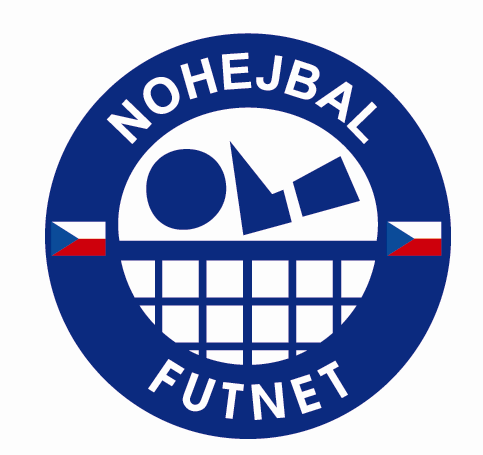 Sdružený okresní přebor I. třídy družstev mužů Karlovarska a Sokolovska 
2015ROZPISSchválený na valné hromadě oddílů dne 16. března 2015
1.Základní ustanoveníSdružený okresní přebor družstev mužů Karlovarska a Sokolovska je dlouhodobá soutěž družstev mužů z okresů Karlovy Vary a Sokolov sdružených v Karlovarském Krajském nohejbalovém svazu. Hraje se podle platných Pravidel nohejbalu, Soutěžního řádu, Stanov ČNS a tohoto rozpisu.
2.Řízení soutěžeŘídícím orgánem soutěže je Okresní nohejbalový svaz Karlovy Vary – Sokolov, po technické stránce soutěž řídí předseda KKNS Vladimír Hlavatý a sekretář KKNS Jiří Linhart. 3.Podmínky účastiřádně vyplněná přihláška do soutěžeregistrace klubu v ČNSelektronická soupiska (dle čl. 3.1.5 odst. b/ a čl. 3.2) zaplacení startovného ve výši 1000,- Kč na družstvo
Startovné je nutné uhradit nejpozději do úterý 7. dubna 2015 na účet KKNS u České spořitelny 275 369 83 69 / 0800 – v komentáři nutno uvést název oddílu a jméno statutárního zástupce.4.SoupiskaŘádně vyplněnou elektronickou soupisku družstva je nutné zaslat na mailovou adresu KKNS nohejbal.kvary@seznam.cz nejpozději do pátku 17. dubna 2015 (v odůvodněných případech může být s oddílem sjednán náhradní termín). Potvrzené soupisky pak jsou vedoucí družstev povinni při utkání předložit vždy, budou-li k tomu vyzváni vedoucím družstva soupeře, zástupcem řídícího orgánu soutěže nebo delegovaným rozhodčím. 5.Hrací systém soutěžeSoutěž je vypsána jako dlouhodobá soutěž družstev s minimálním počtem 6 hráčů.Základní část se hraje podle rozpisu dvoukolově každý s každým (doma – venku). Nadstavbová část se hraje vyřazovacím způsobem (1. – 6., 2. – 5., 3. – 4.) na dva vítězné zápasy, vítězové postupují do finálového turnaje, poražení končí na 4. až 6. místě. Pro nadstavbovou část bude po dohrání základní části soutěže vydán zvláštní rozpis 
Základní část i nadstavba se hrají na tři dopady.Finále soutěže se odehraje jako jednokolový turnaj tří účastníků na dva dopady.6.Složení a utkání družstevDružstvo se skládá z minimálně 6 hráčů. Utkání se hraje na 9 zápasů dvojic a trojic dle zápisu. Hraje se na 2 vítězné sety do 10. V zápase trojic nesmí nastoupit družstvo s méně než třemi hráči.7.Bodování utkáníVítězství = 2 body, porážka = 0 bodů, kontumace viz čl. 11. 8.Hrací dnyHrací dny se stanoví podle požadavků domácího družstva, začátky utkání od 17.00 hodin. Změny jsou možné pouze po vzájemné dohodě obou soupeřů a oznámení řídícímu soutěže. V případě, že se soupeři nedohodnou, platí úřední hrací den středa 17.00 hod.9.Rozhodování utkáníUtkání řídí střídavě zástupci obou družstev. Pískat začínají hosté = hlavní rozhodčí, domácí = druhý rozhodčí. Zápis o utkání vyplňuje vedoucí domácího mužstva.10.Hlášení výsledkůVýsledek utkání hlásí vedoucí domácího mužstva bezprostředně po skončení utkání SMS na mobilní telefon sekretáře KKNS Jiřího Linharta 602 63 73 63. 
Zápis o utkání zašle vedoucí domácího mužstva nejpozději druhý den po utkání na adresu KKNS (Vl. Hlavatý, Hradištní 116, 36018 K. Vary-Tašovice nebo e-mailem na nohejbal.kvary@seznam.cz. 11.Nesehrané zápasy - kontumaceNesehrané zápasy z důvodů nedostavení se jednoho ze soupeřů budou kontumovány výsledkem 5:0 v neprospěch mužstva, které se nedostavilo. Vítěz získává do tabulky 2 body, viník ztrácí 1 bod.Nesehrané zápasy z objektivních příčin (např. počasí) musí být odehrány v náhradním termínu nejpozději do sedmi dnů od původního termínu. Nepodaří-li se utkání odehrát ani v tomto termínu, bude utkání kontumováno výsledkem 0:0 bez nároků na bodový zisk pro žádného ze soupeřů.Nedohrané zápasy z viny jednoho ze soupeřů (např. inzultace, svévolný odchod ze hřiště apod.) budou kontumovány výsledkem 5:0 a ziskem dvou bodů ve prospěch mužstva, které kontumaci nezavinilo, viník ztrácí 1 bod.12.Účastníci soutěže, postupy a sestupyDo soutěže je přihlášeno šest družstev: SK Liapor Witte C, Slovan Karlovy Vary A, Spartak Horní Slavkov, Amatéři Andělská Hora, KONAN Nejdek A a TJ Kombinát Vřesová. 
Vítěz soutěže získá titul přeborníka regionu Karlovarska a Sokolovska, účastníci finálového turnaje jsou přímými postupujícími do Krajského přeboru Karlovarského kraje. Ze soutěže se nesestupuje.Zpracoval: Jiří Linhart, sekretář KKNSVladimír Hlavatýpředseda KKNS